PLIEGO DE CONDICIONESCONCURSO DE MÉRITOSTabla de ContenidoB.   Ofertas Parciales	16C.   Validez de las Ofertas	16D.   Ofertas condicionadas	16E.   Reserva durante el proceso de evaluación	16F.   Evaluación de las Ofertas	17G.  Declaratoria de desierta	17H.   Retiro de la Oferta	17I.    Devolución de las Ofertas	17J.   Rechazo	17VIII. Acuerdos Comerciales	18IX. Riesgos	19X. Garantías	20A.   Garantía de seriedad de la Oferta	20B.   Garantía de cumplimiento	20XI. Supervisión del Contrato	20XII. Cronograma	21XIII. Convocatoria limitada a Mipyme	22XIV. Minuta del contrato	22Anexo 1 – Descripción técnica del servicio de consultoría y equipo de trabajo	23Anexo 2 – Formato de presentación de las Ofertas	24Anexo 3 - Compromiso anticorrupción	26Anexo 4 - Formato para acreditar los requisitos habilitantes de los Proponentes extranjeros sin domicilio o sucursal en Colombia………………………………………………………………………………27Anexo 5 - Formato de presentación – Requisitos habilitantes	29Anexo 6 - Formato de presentación – Oferta técnica	30Anexo 7 - Formato de presentación – Oferta económica	31I. Introducción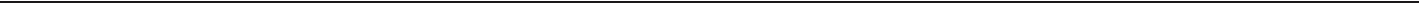 [Nombre de la Entidad Estatal] pone a disposición de los interesados el Pliego de Condiciones para la selección del Contratista encargado de ejecutar el Contrato de prestación de servicios de consultoría de [Nombre del proyecto].El presente Proceso de Contratación se encuentra identificado con el número [Número del Proceso de Contratación].El objeto del Contrato es ser consultor de [Incluir la descripción del objeto del contrato de prestación de servicios de consultoría].La selección del Contratista se realiza a través de concurso de méritos en atención a que el contrato a celebrar corresponde a un contrato de consultoría (numeral 2°, artículo 32, Ley 80 de 1993) y es ésta la modalidad para la selección de consultores (numeral 3, artículo 2, Ley 1150 de 2007). [El presente Proceso de Contratación contó con un procedimiento de precalificación, el cual se encuentra disponible para consulta en [incluir link en el SECOP de la etapa de precalificación]]1.Los Documentos del Proceso están a disposición del público en el SECOP en el siguiente link [incluir link en el SECOP del Proceso de Contratación].Aspectos Generales A.  Invitación a las veedurías ciudadanas En cumplimiento de lo dispuesto en el inciso 3 del artículo 66 de la Ley 80 de 1993 y el artículo 2.2.1.1.1.2.1. del Decreto 1082 de 2015 [Nombre de la Entidad Estatal] invita a todas las personas y organizaciones interesadas en hacer control social al presente Proceso de Contratación, en cualquiera de sus fases o etapas, a que presenten las recomendaciones que consideren convenientes, intervengan en las audiencias y a que consulten los Documentos del Proceso en el SECOP.B.  Compromiso anticorrupciónLos Proponentes deben suscribir el compromiso anticorrupción contenido en el Anexo 1 en el cual manifiestan su apoyo irrestricto a los esfuerzos del Estado colombiano contra la corrupción. Si se comprueba el incumplimiento del Proponente, sus empleados, representantes, asesores o de cualquier otra persona que en el Proceso de Contratación actúe en su nombre, es causal suficiente para el rechazo de la Oferta o para la terminación anticipada del Contrato, si el incumplimiento ocurre con posterioridad a la Adjudicación del mismo, sin perjuicio de que tal incumplimiento tenga consecuencias adicionales.1 Incluir únicamente si el Proceso de Contratación se realizó una precalificación.C.  Costos derivados de participar en el Proceso de ContrataciónLos costos y gastos en que los interesados incurran con ocasión del análisis de los Documentos del Proceso, la presentación de observaciones; la preparación y presentación de las Ofertas; la presentación de observaciones a las mismas; la asistencia a audiencias públicas; y, cualquier otro costo o gasto relacionado con la participación en el Proceso de Contratación estará a cargo exclusivo de los interesados y proponentes.D.  ComunicacionesLas comunicaciones en la etapa de selección deben hacerse por escrito, por medio físico o electrónico, a cualquiera de las siguientes direcciones:[Dirección física de la Entidad Estatal] en [nombre de la ciudad o municipio]. En todo caso, se recuerda que el horario de atención de [incluir nombre de la Entidad Estatal] es [incluir horario de atención de la Entidad Estatal]. [Dirección electrónica de correspondencia de la Entidad Estatal]. La Entidad Estatal confirmará la recepción de cada correo electrónico dentro del día siguiente a su recepción. La comunicación debe contener: (a) el número del presente Proceso de Contratación; (b) los datos del remitente incluyendo como mínimo nombre, dirección física, dirección electrónica y teléfono; (c) identificación de los anexos presentados con la comunicación.Las reglas aplicables a la presentación de las Ofertas están en la sección VII del presente documento.Las comunicaciones y solicitudes enviadas a [Nombre de la Entidad Estatal] por canales distintos a los mencionados no serán tenidas en cuenta por [Nombre de la Entidad Estatal] hasta que sean remitidas por uno de los medios descritos en la presente sección. [Nombre de la Entidad Estatal] debe responder las comunicaciones recibidas por escrito enviado a la dirección física o electrónica señalada en la comunicación que responde.E.  IdiomaLos documentos y las comunicaciones entregadas, enviadas o expedidas por los Proponentes o por terceros para efectos del Proceso de Contratación, o para ser tenidos en cuenta en el mismo, deben ser otorgados en castellano. La Oferta y sus Anexos deben ser presentados en castellano. Los documentos con los cuales los Proponentes acrediten los requisitos habilitantes de que trata la sección VI que estén en una lengua extranjera, deben ser traducidos al castellano y presentarse junto con su original otorgado en lengua extranjera.Para firmar el Contrato, el Proponente que resulte adjudicatario debe presentar la traducción oficial al castellano de los documentos presentados por escrito en idioma extranjero, la cual deberá ser oficial en los términos del artículo 251 del Código General del Proceso, cumpliendo el trámite de apostilla o consularización. La falta de presentación de la traducción oficial de los documentos necesarios para firmar el contrato se considera como una manifestación de no suscripción del contrato; y en consecuencia, podrá ejecutarse la garantía de seriedad de la Oferta.F.  Legalización de documentos otorgados en el exteriorLos Proponentes deben entregar con su Oferta los documentos otorgados en el exterior sin que sea necesaria su legalización. Para firmar el Contrato, el Proponente que resulte adjudicatario debe presentar los documentos públicos otorgados en el extranjero, legalizados de acuerdo con lo previsto en la Ley.Si al momento de la suscripción del Contrato, el Adjudicatario no presenta los documentos en la forma indicada, se considerará como una manifestación de no suscripción del Contrato; y en consecuencia, podrá hacerse efectiva la garantía de seriedad de la Oferta.G. Conversión de monedasLos Proponentes deben presentar sus estados financieros en la moneda legal del país en el cual fueron emitidos y adicionalmente en pesos colombianos.Si está expresado originalmente en una moneda diferente a dólares de los Estados Unidos de América, debe convertirse a ésta moneda utilizando para ello el valor correspondiente con el siguiente procedimiento de conversión: [insertar procedimiento de conversión].Una vez que se tengan las cifras en dólares de los Estados Unidos de América o si la información se presenta originalmente en dicha moneda, para la conversión a pesos colombianos se debe tener en cuenta la tasa representativa del mercado certificada por la Superintendencia Financiera de Colombia para la fecha de corte de los estados financieros.III. DefinicionesLas expresiones utilizadas en el presente documento con mayúscula inicial deben ser entendidas con el significado que a continuación se indica. Los términos definidos son utilizados en singular y en plural de acuerdo como lo requiera el contexto en el cual son utilizados. Otros términos utilizados con mayúscula inicial deben ser entendidas de acuerdo con la definición contenida en el Decreto 1082 de 2013. Los términos no definidos a continuación deben entenderse de acuerdo con su significado natural y obvio.IV. Descripción del servicio de consultoríaEl servicio de consultoría a desarrollar tiene como propósito [realizar…..indicar el propósito principal que la Entidad Estatal requiere contratar], contenidas en el Anexo 12.Información adicional del Proceso de Contratación se encuentra disponible en [indicar los Documentos del Proceso donde se encuentren los demás detalles del Proceso de Contratación]. En todo caso, si existe alguna contradicción entre éstos y el Pliego de Condiciones, se preferirá el Pliego.A.  Clasificador de Bienes y Servicios de Naciones Unidas (UNSPSC)El servicio de consultoría objeto del presente Proceso de Contratación está codificada en el Clasificador de Bienes y Servicios de Naciones Unidas (UNSPSC) con el [cuarto de ser posible, o de lo contrario en el tercer] nivel, como se indica en la Tabla 2:2 Tener en cuenta al momento de elaborar el contrato que se debe definir el esquema con el cual se hará vigilancia a la ejecución del objeto contratado e identificar claramente las funciones del supervisor  cuando sea necesario. Ver en todo caso, el artículo 83 de la Ley 1474 de 2011Tabla 2 – Codificación  en el clasificador de bienes y servicios3B.  Valor estimado del Contrato4El valor estimado del Contrato es de [valor en letras] pesos ($[valor en número]).El presupuesto del Contrato está garantizado con el certificado de disponibilidad presupuestal correspondiente.[Cuando se utilicen vigencias futuras, se debe incluir lo siguiente:          derivado del presente proceso fueron aprobadas vigencias futuras [fecha] del Ministerio de Hacienda y Crédito Público o su equivalente]Para la atención del compromiso mediante [acto administrativo] delC.  Forma de pagoLa Entidad pagará el Contrato celebrado [señalar si es por mensualidades vencidas; presentación de informes; actas de costos o la forma para realizar el pago identificada en la etapa de planeación] previa presentación y aprobación por parte del supervisor del contrato de los informes exigidos en el Contrato.[Cuando se utilicen vigencias futuras, se debe incluir lo siguiente: Para la vigencia fiscal siguiente, el valor del contrato se ajustará [definir la forma de realizar los ajustes a los pagos en caso de que parte de la ejecución del Contrato se realice en una vigencia fiscal distinta].El cronograma de pagos para el presente Proceso de Contratación es el siguiente:Tabla 3 – Cronograma de pagos5La Entidad Estatal debe incluir en esta tabla los códigos con los cuales identificó al Proceso de Contratación en el Plan Anual de Adquisiciones. En consecuencia, deben incluir las casillas que se requieran para tal efecto. Tener en cuenta que el valor estimado del contrato se debe determinar en función del Deber de análisis de las Entidades Estatales (artículo 2.2.1.1.1.6.1., Decreto 1082 de 2015). Se recomienda que dicho análisis identifique también la forma más eficiente para realizar los pagos. Por último se recuerda que la Entidad Estatal no debe publicar las variables utilizadas para calcular el valor estimado del contrato en los concursos de méritos (artículo 2.2.1.1.2.1.1., Decreto 1082 de 2015). La Entidad Estatal debe incluir en esta tabla los códigos con los cuales identificó al Proceso de Contratación en el Plan Anual de Adquisiciones. En consecuencia, deben incluir las casillas que se requieran para tal efecto. D.  Equipo de trabajo6Para la ejecución del contrato de consultoría se requiere el equipo de trabajo descrito en el Anexo 1.E.  Plazo de ejecución del ContratoEl plazo de ejecución del Contrato es de [la Entidad Estatal debe identificar el plazo para el Proceso de Contratación que mejor se adecúe a sus necesidades]. Este plazo se cuenta a partir del cumplimiento de los requisitos de ejecución.F.  Lugar de ejecución del ContratoEl lugar de ejecución del Contrato es [son], la [s] [ciudad] [es] o [municipio][s] de [nombre del municipio] ubicada [o/as/os/] en el [los] Departamento [s] del [nombre del Departamento o Departamentos].Requisitos Habilitantes7 A.  Capacidad Jurídica En el presente Proceso de Contratación pueden participar (i) personas jurídicas, nacionales o extranjeras cuyo objeto social esté relacionado con el objeto del contrato a celebrarse y cuya duración sea por lo menos la vigencia del Contrato y un año más; (ii) personas naturales que tengan capacidad para obligarse por sí mismas; y, (iii) consorcios o uniones temporales conformados por las personas naturales o jurídicas en las condiciones previstas anteriormente.[Nombre de la Entidad Estatal] revisará que los Proponentes no se encuentren en causales de inhabilidad8, incompatibilidad o conflictos de interés para celebrar o ejecutar el Contrato. Para ello, revisará entre otros, el boletín de responsables fiscales, el certificado de antecedentes disciplinarios, el certificado de antecedentes judiciales y el RUP.1.	Conflictos de interésNo podrán presentar Ofertas en el Proceso de Contratación:Los Proponentes que sean controlados o ejerzan control sobre el contratista objeto del servicio de consultoría. Los proponentes que hayan participado en la preparación o en la estructuración, en cualquiera de sus etapas del presente Proceso de Contratación, ni quienes hayan trabajado La Entidad Estatal debe incluir tantas filas requiera según el cronograma de pagos del Proceso de Contratación Se recomienda revisar en cada Proceso de Contratación el Manual para determinar y verificar los requisitos habilitantes en los Procesos de Contratación el cual se encuentra disponible en la página web de Colombia Compra Eficiente Recordar que el artículo 5 del Estatuto Anticorrupción incluye una inhabilidad para este tipo de contratos. como asesores o consultores para la elaboración de los mismos en los últimos dos años contados hasta la fecha de expedición del acto de apertura del presente Proceso de Contratación, ya sea en calidad de funcionarios públicos o contratistas.Los proponentes que tengan entre el equipo de trabajo personas que hayan tenido dentro de los dos años anteriores a la fecha de apertura del presente Proceso de Contratación, vinculación laboral o contractual con [incluir nombre de la Entidad Estatal] o con el Adjudicatario del Contrato principal. Los proponentes que actualmente adelanten la ejecución de cualquier contrato de manera conjunta bajo una estructura plural; o sean socios del Contratista objeto de la consultoría, con excepción de las sociedades anónimas abiertas. [Incluir las demás causales que generen conflicto de interés que la Entidad Estatal considere necesarias]. Experiencia El Proponente debe acreditar experiencia en [incluir la experiencia relacionada con el objeto del Contrato], de acuerdo con la siguiente tabla:Tabla 4 – Experiencia requerida9El Proponente también podrá acreditar la experiencia en [incluir la experiencia en actividades similares al objeto del contrato], de acuerdo con la siguiente tabla:Tabla 5 – Experiencia requerida – objetos similares10[Si la Entidad Estatal requiere verificar una experiencia adicional, debe indicarlo; así como señalar la forma en la cual hará la verificación].C.  Capacidad Financiera11El Proponente debe cumplir con los siguientes indicadores. Esta información se verificará con los indicadores contenidos en el RUP, o en la información financiera anexa a la Oferta en aquellos casos en que el Proponente no esté en la obligación de estar inscrito en dicho registro.La información de esta tabla debe ser coherente con la contenida en la Tabla 2 del Pliego. La Entidad Estatal deberá identificar la experiencia requerida utilizando los códigos del clasificador. La Entidad Estatal puede validar como requisitos habilitantes experiencia en actividades similares. Se recomienda revisar en cada Proceso de Contratación el comportamiento del sector económico de conformidad con lo señalado en el Manual para determinar y verificar los requisitos habilitantes en los Procesos de Contratación. Puede encontrar información sectorial, entre otras fuentes en la página web de las distintas agremiaciones. Por ejemplo http://www.infraestructura.org.co/nuevapagweb/BuenasPracticas.php Tabla 6 - Indicadores de capacidad financiera12Si el Proponente es un consorcio o una unión temporal acreditará los indicadores de capacidad financiera [definir la forma en la cual debe cumplir con su capacidad financiera de acuerdo con los criterios establecidos en el Manual para la Determinación y Verificación de Requisitos Habilitantes en Procesos de Contratación].D.  Capacidad OrganizacionalEl Proponente debe cumplir los siguientes indicadores con base en la información contenida en el RUP.Tabla 7 - Indicadores de capacidad organizacional13Si el Proponente es un consorcio o una unión temporal acreditará los indicadores de capacidad organizacional [definir la forma en la cual debe cumplir con su capacidad financiera de acuerdo con los criterios establecidos en el Manual para la Determinación y Verificación de Requisitos Habilitantes en Procesos de Contratación].VI. Evaluación de la Oferta y adjudicación14[Nombre de la Entidad Estatal] debe evaluar únicamente las Ofertas de los Proponentes que hayan acreditado los requisitos habilitantes de que trata la sección VI.En la evaluación de las Ofertas [Nombre de la Entidad Estatal] calificará la [experiencia del proponente y su equipo de trabajo; así como la formación académica y las publicaciones técnicas y científicas del equipo de trabajo]15 de la siguiente manera:En casos en que la Entidad Estatal decida, en atención a los Riesgos, el estudio de sector, el valor y el objeto del Proceso de Contratación incluir indicadores adicionales, debe incluirlos en la Tabla 5. En casos en que la Entidad Estatal decida, en atención a los Riesgos, el estudio de sector, el valor y el objeto del Proceso de Contratación incluir indicadores adicionales, debe incluirlos en la Tabla 6. Recodar al comprador público que en esta modalidad de selección el valor no se tiene en cuenta Los literales a y b del numeral 1 del artículo 2.2.1.2.1.3.2. del Decreto 1082 de 2015 no imponen que en el concurso de méritos se deba evaluar siempre la formación académica, experiencia y las publicaciones del equipo de trabajo. No obstante, cuando la Entidad Estatal decide que dichos factores deben ser evaluados está obligada a indicar en el pliego de condiciones la forma de calificarlos, como sucede con cualquier otro criterio de evaluación. Tabla 8 - Puntaje por criterios de evaluaciónExperiencia del proponenteLa experiencia del proponente, se evalúa de acuerdo con su participación en [la Entidad Estatal debe definir si hay un número máximo de proyectos e incorporar aquí este número] proyectos donde se hayan prestado servicios de consultoría a contratos relacionados con el objeto del presente Proceso de Contratación.En especial, se verificará experiencia en [incluir experiencia específica que se evaluará].No serán tenidos en cuenta aquellos contratos con los que se verifique el cumplimiento de requisitos habilitantes.El proponente debe relacionar en el Anexo 6 los contratos que pretenda hacer valer en la evaluación de su propuesta, el objeto de los mismos; el número del clasificador de bienes y servicios; su cuantía; demás información que se encuentre en el Anexo 6.A esta evaluación se le asigna un máximo de [Insertar el puntaje máximo que se puede alcanzar mediante el análisis de este criterio de evaluación] puntos.La puntuación se asigna de acuerdo con las siguientes tablas:Tabla 9 - Puntaje por criterios de evaluación - ExperienciaB.  Experiencia del equipo de trabajoLa experiencia del equipo de trabajo, se evalúa para los integrantes del equipo de trabajo referenciados a continuación de acuerdo con la participación de éste en proyectos donde se hayan prestado servicios de consultoría a contratos relacionados con el objeto del Contrato de consultoríaEl proponente debe relacionar en los certificados de la experiencia del equipo de trabajo la información que se encuentra en el Anexo 6.A esta evaluación se le asigna un máximo de [Insertar el puntaje máximo que se puede alcanzar mediante el análisis de este criterio de evaluación] puntos.16 En todo caso no olvidar que los puntos a asignar no deben superar el total de los puntos asignados a la Experiencia del proponenteLa puntuación total para la experiencia del equipo de trabajo se asigna de acuerdo con la siguiente tabla:Tabla 10 - Puntaje por criterios de evaluación – Experiencia equipo de trabajoNo será tenida en cuenta de forma simultánea la experiencia que se traslape temporalmente, la cual sólo se agregará una vez dentro de la suma de experiencia de cada integrante. En todo caso, el proponente podrá escoger qué experiencia desea que la Entidad Estatal valore.Integrante [identificación del integrante del equipo de trabajo]18Se verificará experiencia en [incluir experiencia específica que se evaluará].La puntuación a asignar se realizará de acuerdo con la siguiente tabla:Tabla 11 - Puntaje por criterios de evaluación – Experiencia equipo de trabajo – Integrante 1C.  Formación académica del equipo de trabajoLa formación académica del equipo de trabajo, se evalúa para cada integrante de acuerdo con el nivel de estudios relacionados con el objeto del Contrato de consultoría.El proponente debe relacionar en los certificados de formación académica del equipo de trabajo la información que se encuentra en el Anexo X.A esta evaluación se le asigna un máximo de [Insertar el puntaje máximo que se puede alcanzar mediante el análisis de este criterio de evaluación] puntos.La puntuación se asigna de acuerdo con la siguiente tabla:La Entidad Estatal debe identificar los integrantes del equipo de trabajo a quienes evaluará su experiencia y en consecuencia, incluir las filas que necesite. En todo caso no olvidar que los puntos a asignar no deben superar el total de los puntos asignados a la Experiencia del equipo de trabajo. La Entidad Estatal debe incluir a todos los integrantes del equipo de trabajo que requiera asignar puntaje. Tabla 12- Puntaje por criterios de evaluación – Formación académicaIntegrante [identificación del integrante del equipo de trabajo]20La puntuación a asignar se realizará de acuerdo con la siguiente tabla:Tabla 13 - Puntaje por criterios de evaluación – Formación académica del equipo de trabajo – Integrante 1D.  Apoyo a la industria nacionalEn seguimiento a lo establecido en el artículo 2 de la Ley 816 de 2003 para apoyar la industria nacional, a través del sistema de compras y contratación pública en la evaluación de las Ofertas:a.)	Las Ofertas de servicios nacionales recibirán un puntaje de [incluir número de puntos, los cuales deben estar entre un 10 y un 20% del total de puntos a asignar] puntos; o21b.)	Las Ofertas de servicios extranjeros que incorporen servicios profesionales, técnicos y operativos nacionales recibirán un puntaje de [incluir número de puntos los cuales deben estar entre un 5 y un 15% del total de puntos a asignar] puntos.La incorporación consistirá en contratar y mantener durante toda la ejecución del Contrato las siguientes proporciones entre personal nacional y extranjero que será puesto al servicio en la ejecución del Contrato, de acuerdo con la siguiente tabla:Tabla 14 - Puntaje por criterios de evaluación – Incorporación de personal nacional19 La Entidad Estatal debe identificar los integrantes del equipo de trabajo a quienes evaluará su formación académica y en consecuencia, incluir las filas que necesite. En todo caso no olvidar que los puntos a asignar no deben superar el total de los puntos asignados a la Formación académica del equipo de trabajoLa Entidad Estatal debe incluir a todos los integrantes del equipo de trabajo que requiera asignar puntaje. Tener en cuenta que los puntajes de que trata el literal (a) y el literal (b) son excluyentes. En consecuencia no puede asignársele a un mismo proponente los puntajes de ambos literales. E.  Método aleatorio en caso de empateEn caso de empate en el puntaje total de dos o más Ofertas, [Nombre de la Entidad Estatal] debe definir el orden de elegibilidad aplicando los criterios de desempate previstos en el artículo 2.2.1.1.2.2.9. del Decreto 1082 de 2015.En caso en que el empate persista, [Nombre de la Entidad Estatal] definirá el orden de elegibilidad mediante [definición del método aleatorio para seleccionar la mejor oferta].F.  Orden de Elegibilidad y AdjudicaciónPara la adjudicación se tendrá en cuenta lo previsto en el numeral 4 del artículo 2.2.1.2.1.3.2. del Decreto 1082 de 2015.Para tal efecto, citará al proponente ubicado en el primer lugar del orden de elegibilidad y abrirá el sobre con la oferta económica con el fin de verificar si la oferta económica está en el rango del valor estimado. En caso afirmativo, revisará con el oferente la consistencia de la oferta con las necesidades de la Entidad Estatal a que se refiere el numeral 4 del artículo 2.2.1.2.1.3.2. del Decreto 1082 de 2015. Si llegan a un acuerdo, dejarán constancia del mismo y firmarán el contrato. En caso negativo; o, en caso de no llegar a un acuerdo, la Entidad Estatal citará al proponente ubicado en el segundo lugar del orden de elegibilidad y revisará con él, la consistencia de la oferta con las necesidades de la Entidad Estatal a que se refiere el numeral 4 del artículo 2.2.1.2.1.3.2. del Decreto 1082 de 2015. En caso en que lleguen a un acuerdo, dejarán constancia del mismo y firmarán el contrato; en caso contrario, declará desierto el Proceso de Contratación.[En el evento que el jefe de [Nombre de la Entidad Estatal] o su delegado no acoja las recomendaciones del comité evaluador, deberá justificarlo en el acto administrativo de adjudicación o declaratoria de desierta.]22La negociación se referirá al alcance de la consultoría y su valor.VII. OfertaA.  PresentaciónLos Proponentes [precalificados] deben presentar sus Ofertas por escrito en el formato contenido en el Anexo 2, acompañado de los sobres establecidos en esta sección y de la garantía de seriedad de la Oferta a la que se refiere la sección XI.A del presente documento.Los Proponentes deben presentar la Oferta y los anexos en los formatos indicados (contenidos en los anexos, en formatos pdf que permita reconocimiento de texto y Excel) en medio físico; y, copia en medio magnético. En caso de que exista alguna diferencia entre la oferta original y su copia, se preferirá la oferta original.La presentación de la Oferta implica la aceptación por parte del Proponente de la distribución de Riesgos efectuada en el Pliego de Condiciones.22 La Entidad Estatal debe incluir esta información si para el Proceso de Contratación conformó un comité evaluador.Una vez vencido el plazo para presentar Ofertas, [Nombre de la Entidad Estatal] abrirá las ofertas en el lugar indicado para la presentación física de las Ofertas y frente a los Proponentes que se encuentren presentes; y, publicará un informe con la lista de los Proponentes y la hora de presentación de las Ofertas.En la oferta económica, la cual deberá estar en un sobre distinto, el proponente debe indicar claramente cuál es el precio propuesto, así como su utilidad. Cualquier costo a cargo del proponente que sea omitido en la oferta se entenderá que se encuentra incluido y por tanto no puede ser objeto de reembolso o de reclamación por restitución del equilibrio económico.La oferta debe estar foliada de forma consecutiva desde el número uno (1) y contendrá la siguiente información:1.	Sobre 1 – Información general y requisitos habilitantesEl sobre uno (1) debe contener los Anexos 2, 3 (4 si es necesario), 5; así como la información solicitada a continuación.Si el Proponente es una persona natural o jurídica nacional o extranjera domiciliada o con sucursal en Colombia:Certificado del RUP del Proponente singular; o, de cada uno de los miembros del consorcio o unión temporal si el Proponente es plural. Certificado de existencia y representación legal o del Registro Mercantil expedido por la cámara de comercio del domicilio del Proponente singular; o, de cada uno de los miembros del consorcio o unión temporal si el Proponente es plural. Copia del acuerdo para conformar el consorcio o unión temporal si el Proponente es plural, en el cual debe constar la participación de cada uno de los miembros del Proponente plural, la representación legal del Proponente plural o el poder otorgado a quien suscribe los documentos en nombre del Proponente plural. Fotocopia del documento de identidad del representante legal o del apoderado. En caso de existir limitaciones estatutarias frente a las facultades del representante legal, las respectivas autorizaciones para desarrollar el presente proceso de selección, el contrato y todas las actividades relacionadas directa o indirectamente. [En aquellos casos en que por las características del objeto a contratar se requiera la verificación de requisitos del Proponente adicionales a los contenidos en el RUP, la Entidad Estatal hará tal verificación en forma directa.]23 Si el Proponente o un miembro del Proponente plural es extranjero sin domicilio o sucursal en Colombia:(i)	Anexo 4.23 Incluir si se verificará información que no conste en el RUP; así como la forma de hacer dicha verificación.2.	Sobre 2 – Oferta técnicaEl Proponente debe incluir en su Oferta el formato diligenciado del Anexo 6.3.	Sobre 3 – Oferta económicaEl Proponente debe incluir en su Oferta el formato diligenciado del Anexo 7.B.  Ofertas ParcialesLos proponentes no pueden presentar propuestas parciales, es decir, que deben ofrecer todos los servicios y actividades requeridas en el Anexo Técnico del presente pliego.C.  Validez de las OfertasLa Oferta debe tener una validez de tres (3) meses, contados a partir de la fecha de cierre. En el caso de una suspensión que supere este término, la Entidad Estatal solicitará la convalidación de la oferta al proponente por un término igual a la suspensión24.D.  Ofertas condicionadasNo podrán señalarse condiciones diferentes a las establecidas en este Pliego de condiciones. En caso de que la propuesta formule condiciones diferentes a las establecidas, se rechazará la oferta respectiva.E.  Reserva durante el proceso de evaluaciónLos proponentes serán responsables de advertir que alguna de la información presentada en las ofertas contiene información confidencial, privada o que configure secreto industrial, de acuerdo con la ley colombiana, debiendo indicar tal calidad y expresar las normas legales que le sirven de fundamento. Reserva que la Entidad Estatal mantendrá en el Proceso de Contratación frente a terceros.En todo caso, La Entidad se reserva el derecho de revelar dicha información a sus agentes o asesores, con el fin de evaluar la propuesta.La información relativa al análisis, aclaración, evaluación y comparación de las propuestas y la recomendación para la adjudicación, no podrá ser revelada a los proponentes, ni a terceros, hasta que La Entidad, comunique a los primeros que el informe de evaluación se encuentra disponible para que presenten las observaciones correspondientes.[La labor y función del comité asesor se debe desarrollar dentro de la objetividad propia de su finalidad. Los miembros del comité asesor, con la aceptación de dicha labor, comprometen su responsabilidad ante la imparcialidad y confidencialidad que les corresponde].24 Tener en cuenta que la garantía de seriedad de la oferta cubre la no ampliación de la vigencia de la garantía de seriedad de la oferta cuando el plazo para la Adjudicación o para suscribir el contrato es prorrogado siempre y cuando tal prórroga sea inferior a tres (3) meses (ver: numeral 1, artículo 2.2.1.2.3.1.6., Decreto 1082 de 2015).F.  Evaluación de las OfertasLos Proponentes que hayan acreditado los requisitos habilitantes de que trata la sección V serán evaluadas, de acuerdo con lo establecido en la sección VI.[Nombre de la Entidad Estatal] debe publicar el informe de evaluación de Ofertas en la oportunidad señalada en el Cronograma de que trata la sección XII.G. Declaratoria de desierta[Nombre de la Entidad Estatal] declarará desierto el presente proceso de selección entre otras causas que impiden la escogencia objetiva, cuando: (a) no se presenten Ofertas; (b) ninguna de las Ofertas resulte admisible en los factores jurídicos, técnicos, financieros y de experiencia previstos en el Pliego de Condiciones; (c) existan causas o motivos que impidan la selección objetiva del Proponente; (d) no se logre llegar a un acuerdo con alguno de los dos proponentes en los términos del artículo 2.2.1.2.1.3.2. del Decreto 1082 de 2015; [(d) el representante legal de [Nombre de la Entidad Estatal] o su delegado no acoja la recomendación del comité evaluador y opte por la declaratoria de desierta del proceso, caso en el cual deberá motivar su decisión].H.  Retiro de la OfertaLos Proponentes que decidan retirar su Oferta antes del cierre, podrán retirarlas, siempre y cuando la solicitud, efectuada mediante escrito, sea recibida por [Nombre de la Entidad Estatal] antes de la fecha y hora de cierre del mismo.La Oferta le será devuelta al Proponente sin abrir, previa expedición de un recibo firmado por el solicitante.Devolución de las Ofertas Una vez finalizada la etapa de selección, los Proponentes no favorecidos con la adjudicación del contrato, podrán acercarse a reclamar el original de la garantía de seriedad de la Oferta y los demás documentos, dentro de los quince (15) días hábiles siguientes a la fecha en que se expida el acto de adjudicación, previsto en el Cronograma; de lo contrario, [Nombre de la Entidad Estatal] procederá al archivo de la Oferta original y la destrucción de su copia.J.  RechazoEn adición a otras causas previstas por la ley, [Nombre de la Entidad Estatal] rechazará las Ofertas presentadas por los Proponentes que: (a) sean presentadas después de vencido el plazo establecido para el efecto en el Cronograma; (b) no hayan suscrito el compromiso anticorrupción contenido en el Anexo 3; (c) intenten enterarse indebidamente de las evaluaciones o influir en el proceso de evaluación de las ofertas o en la decisión sobre la evaluación y adjudicación por parte de la entidad contratante; (d) hayan presentado más de una oferta en el presente Proceso de Contratación, sea directamente o a través de una estructura plural; (e) formule condiciones diferentes a las establecidas en el Pliego de Condiciones; [(g) Incluir las demás causales de rechazo consideradas por la Entidad Estatal conforme al numeral 6 del artículo 2.2.1.1.2.1.3. del Decreto 1082 de 2015].VIII. Acuerdos ComercialesEl Proceso de Contratación está sujeto a los siguientes Acuerdos Comerciales. En consecuencia las Ofertas de servicios de países con los cuales Colombia tiene Acuerdos Comerciales vigentes que cubren el presente Proceso de Contratación, serán tratadas como Ofertas de bienes y servicios nacionales y tendrán derecho al puntaje para estimular la industria nacional de que trata la sección X25.Tabla 15 Cobertura Acuerdos Comerciales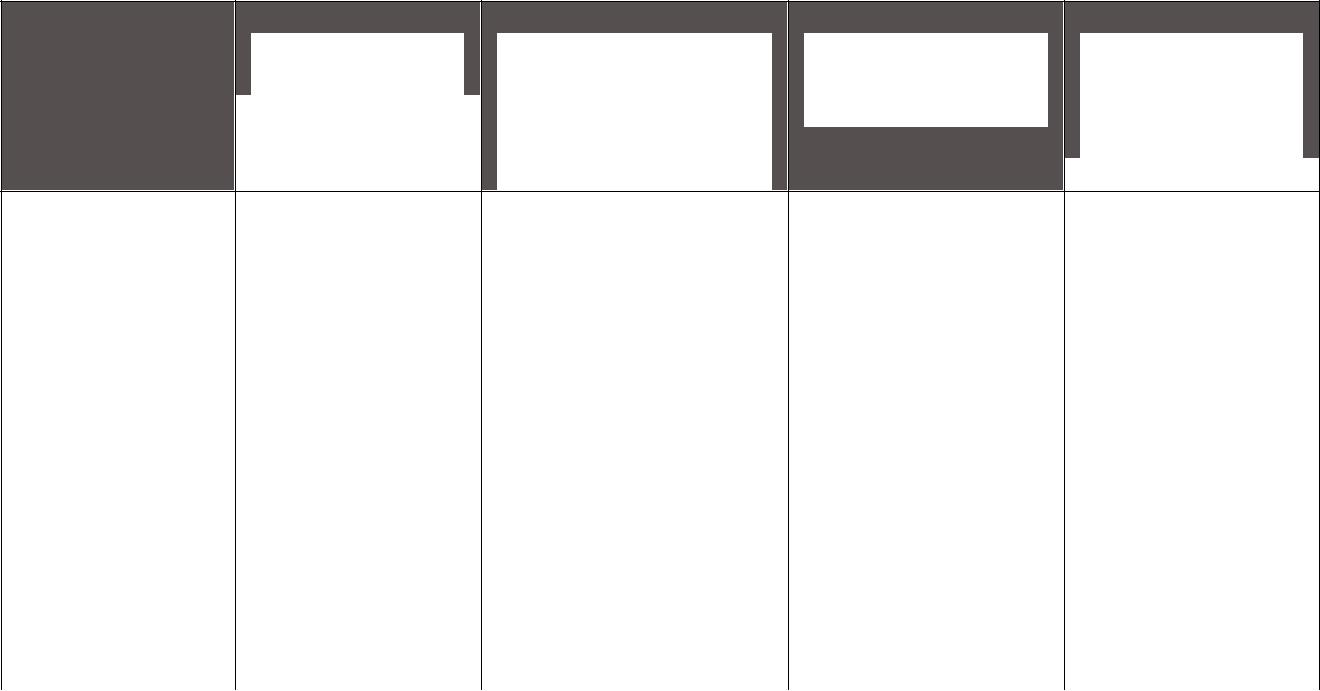 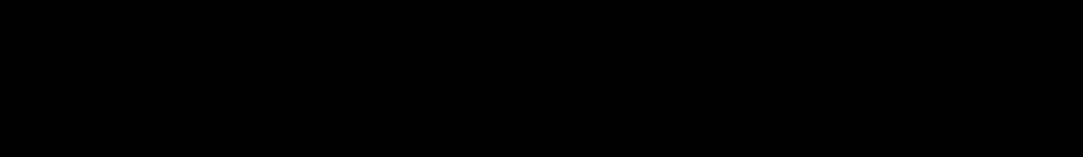 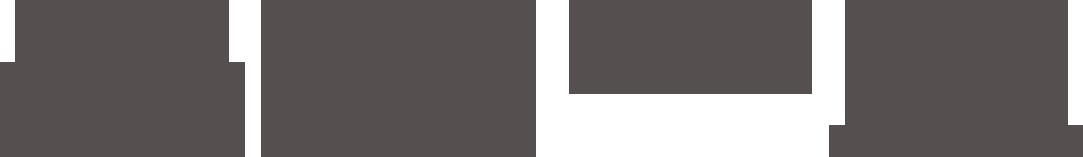 En consecuencia, los bienes y servicios de los siguientes países: [Insertar países con Acuerdos Comerciales aplicables] reciben trato nacional. También recibirán Trato Nacional las propuestas de nacionales de la Comunidad Andina de Naciones.25 Colombia Compra Eficiente recomienda a las Entidades Estatales revisar el Manual para el manejo de los Acuerdos Comerciales en Procesos de Contratación con el fin de verificar la cobertura de Acuerdos Comerciales, CAN y demás aspectos relevantes.IX. RiesgosDe acuerdo con la metodología de Colombia Compra Eficiente, a continuación se identifican los Riesgos que afectan la ejecución del contrato:Tabla 16 Identificación de RiesgosGarantías A.  Garantía de seriedad de la Oferta El Proponente debe presentar junto con la Oferta una garantía de seriedad de la Oferta a favor de la Entidad Contratante por un valor de [Incluir valor] y con vigencia desde la presentación de la Oferta y hasta la aprobación de la garantía de cumplimiento del contrato.B.  Garantía de cumplimientoEl contratista debe presentar una garantía de cumplimiento de las obligaciones derivadas del Contrato, a favor de la Entidad Contratante, por un valor de [Incluir valor]. La garantía de cumplimiento debe tener los siguientes amparos26:Tabla 17 - Suficiencia y vigencia de los amparos de la garantía de cumplimientoXI. Supervisión del Contrato[Nombre de la Entidad Estatal] ejercerá el control y la vigilancia de la ejecución del Contrato de consultoría a través del supervisor designado conforme al procedimiento previsto en el Manual de Contratación.El Contratista debe acatar las órdenes que le imparta el supervisor. Las mismas deben constar por escrito, con copia a la Entidad. No obstante, si el Contratista no está de acuerdo con las mismas debe manifestarlo por escrito al supervisor, con copia a [Nombre de la Entidad Estatal], antes de proceder a ejecutar las órdenes. Si a pesar de no estar de acuerdo con las órdenes del Supervisor las ejecuta sin manifestar su desacuerdo, responderá solidariamente con el supervisor si del cumplimiento de dichas órdenes se derivan perjuicios para [Nombre de la Entidad Estatal].Si el Contratista rehúsa o descuida cumplir cualquier orden escrita del supervisor, éste le notificará por escrito sobre el incumplimiento de dicha orden, señalando específicamente las omisiones o infracciones y exigiendo su cumplimiento. Si esta notificación no surte ningún efecto dentro de un plazo de [Incluir plazo] días hábiles, el supervisor comunicará dicha situación a [Nombre de la Entidad Estatal] para que este tome las medidas que considere necesarias.El supervisor debe documentar las causas o motivos del incumplimiento que llegue a presentarse, como es el caso de [incluir motivos de incumplimiento del contrato].De conformidad con el numeral 8 del artículo 2.2.1.2.3.1.7. del Decreto 1082 de 2015, pueden exigirse amparos adicionales para los demás incumplimientos de obligaciones que la Entidad Estatal considere deben ser amparados de manera proporcional y acorde a la naturaleza del Contrato. Para el amparo de cumplimiento, no olvidar lo previsto en el artículo 85 del Estatuto Anticorrupción. XII. CronogramaEl siguiente es el Cronograma del Proceso de Contratación:Tabla 18 Cronograma del Proceso de ContrataciónTener en cuenta lo previsto en el artículo 2.2.1.1.2.1.4. del Decreto 1082 de 2015. Tener en cuenta al momento de determinar el plazo para la presentación de ofertas lo previsto en el Manual para el manejo de los Acuerdos Comerciales en Procesos de Contratación Tener en cuenta lo previsto en el numeral 2 del artículo 2.2.1.2.1.3.2.  del Decreto 1082 de 2015. Las fechas y plazos antes indicados podrán variar de acuerdo con la ley y con las condiciones previstas en el presente Pliego de Condiciones.XIII. Convocatoria limitada a Mipyme31Sólo podrán presentar ofertas en este Proceso de Contratación aquellas Mipyme que tengan al menos un año de existencia.XIV. Minuta del contrato31 Incluir únicamente si la convocatoria del Proceso de Contratación se limitó a Mipyme, de conformidad con lo previsto en el artículo 2.2.1.2.4.2.2. del Decreto 1082 de 2015Anexo 1 – Descripción técnica de la consultoría y equipo de trabajoDescripción técnica[Incluir todas las especificaciones del servicio de consultoría requerido. Entre otros, definir su alcance.]Equipo de trabajo[Incluir la descripción del equipo de trabajo solicitado para adelantar la consultoría].Anexo 2 – Formato de presentación de las OfertasLugar y fecha Señores[Nombre de la Entidad Estatal]Referencia: Proceso de Contratación - [Insertar información]Estimados señores:[Nombre del representante legal o de la persona natural Proponente], identificado como aparece al pie de mi firma, [obrando en mi propio nombre o en mi calidad de representante legal de] [nombre del Proponente], presento Oferta para el Proceso de Contratación de la referencia y hago las siguientes manifestaciones:Que conozco y acepto los Documentos del Proceso, tuve la oportunidad de solicitar aclaraciones y modificaciones a los mismos, y recibí de [Nombre de la Entidad Estatal] respuesta oportuna a cada una de las solicitudes. Que estoy autorizado para suscribir y presentar la Oferta en nombre del Proponente y estoy autorizado para suscribir el contrato si el Proponente resulta Adjudicatario del Proceso de Contratación de la referencia. Que la Oferta que presento cumple con la totalidad de los requisitos y especificaciones técnicas del Anexo 2 del Pliego de Condiciones del Concurso de Méritos de la referencia. Que la oferta técnica y la oferta económica están adjuntas a la presente comunicación y han sido elaboradas de acuerdo con los Documentos del Proceso y hacen parte integral de la Oferta. Que los documentos que presento con la Oferta son ciertos y han sido expedidos por personas autorizadas para el efecto. Que la oferta económica adjunta fue elaborada teniendo en cuenta todos los gastos, costos, derechos, impuestos, tasas y demás contribuciones que se causen con ocasión de la presentación de la Oferta, suscripción y ejecución del contrato y que en consecuencia, de resultar adjudicatario no presentaré reclamos con ocasión del pago de tales gastos. Que en caso de resultar adjudicatario, suscribiré el contrato en la fecha prevista para el efecto en el Cronograma contenido en los Documentos del Proceso. Que en caso de resultar adjudicatario, me obligo a presentar la garantía de cumplimiento prevista en los Documentos del Proceso en la fecha prevista para el efecto en el Cronograma allí contenido. Que en caso de resultar adjudicatario me comprometo a que a la terminación de la vigencia del Contrato, la consultoría cumplirá con la totalidad del alcance y los requerimientos y especificaciones técnicas de que trata el Anexo 2 del Pliego de Condiciones. Que manifiesto que el Proponente está a paz y salvo con sus obligaciones laborales frente al sistema de seguridad social integral y demás aportes relacionados con las obligaciones laborales. Adjunto la garantía de seriedad de la Oferta la cual cumple con lo establecido en los Documentos del Proceso. Recibiré notificaciones en la siguiente dirección en: Firma representante legal del ProponenteNombre:Anexo 3 - Compromiso anticorrupción–Entregar junto con los Anexos 4 y 5 (Anexo 3 si aplica) en sobre cerrado y sellado por separado; y los demás documentos solicitados en el Pliego de Condiciones–Proceso de Contratación [Insertar información][Nombre del representante legal o de la persona natural], identificado como aparece al pie de mi firma, [obrando en mi propio nombre o en mi calidad de representante legal de] [nombre del Proponente], manifiesto que:Apoyamos la acción del Estado colombiano y de [Nombre de la Entidad Estatal] para fortalecer la transparencia y la rendición de cuentas de la administración pública. No estamos en causal de inhabilidad, incompatibilidad ni conflicto de interés alguno para celebrar el contrato objeto del Proceso de Contratación [Insertar información]. Nos comprometemos a no ofrecer y no dar dádivas, sobornos o cualquier forma de halago, retribuciones o prebenda a servidores públicos o asesores de la Entidad Contratante, directamente o a través de sus empleados, contratistas o tercero. Nos comprometemos a no efectuar acuerdos, o realizar actos o conductas que tengan por objeto o efecto la colusión en el Proceso de Contratación [Insertar información]. Nos comprometemos a revelar la información que sobre el Proceso de Contratación [Insertar información] nos soliciten los organismos de control de la República de Colombia. Nos comprometemos a comunicar a nuestros empleados y asesores el contenido del presente Compromiso Anticorrupción, explicar su importancia y las consecuencias de su incumplimiento por nuestra parte, y la de nuestros empleados o asesores. Conocemos las consecuencias derivadas del incumplimiento del presente compromiso anticorrupción. En constancia de lo anterior firmo este documento a los [Insertar información] días del mes de [Insertar información] de [Insertar información].____________________________[Firma representante legal del Proponente o del Proponente persona natural]Nombre: [Insertar información]Cargo: [Insertar información]Documento de Identidad: [Insertar información]Anexo 4 - Formato para acreditar los requisitos habilitantes de los Proponentes extranjeros sin domicilio o sucursal en Colombia–Entregar junto con los Anexos 4 y 5 (Anexo 3 si aplica) en sobre cerrado y sellado por separado; y los demás documentos solicitados en el Pliego de Condiciones–Proceso de Contratación [incluir número del Proceso de Contratación]Proponente:Declaro que (nombre del extranjero sin domicilio o sucursal en Colombia) cumplo con los requisitos habilitantes establecidos en el pliego de condiciones del Proceso de Contratación [incluir número del Proceso de Contratación] y declaro que:321.	Capacidad JurídicaTengo la capacidad jurídica para ejecutar el contrato objeto del Proceso de Contratación.2.	ExperienciaCuento con experiencia en [incluir experiencia requerida] por un valor igual o mayor a [incluir salarios mínimos de experiencia requerida] SMMLV o su equivalente en dólares americanos calculados con la TRM vigente, conforme la información relacionada en el Anexo 5 que anexo a la presente oferta.3.  Capacidad Financiera33Cuento con capacidad financiera solicitada en los pliegos de condiciones, así:Índice de LiquidezÍndice de EndeudamientoRazón de Cobertura de Intereses4.  Capacidad Organizacional34Cuento con la capacidad organizacional solicitada en los Pliegos de Condiciones, así:Rentabilidad sobre activosRentabilidad sobre el patrimonio32 Tener en cuenta que en algunos casos es necesario modificar el formato si en el Proceso de Contratación se solicitaron documentos y/o información adicional.No olvidar la necesidad de incluir los indicadores adicionales solicitados, si así se hizo en el Pliego de Condiciones No olvidar la necesidad de incluir los indicadores adicionales solicitados, si así se hizo en el Pliego de Condiciones Para acreditar la anterior información, adjunto (lista de documentos que prueban la capacidad jurídica), (certificaciones de terceros o contratos que prueban la experiencia) y los Estados Financieros auditados de conformidad con las normas aplicables a (incluir país de emisión).Declaramos bajo la gravedad de juramento que la información consignada es cierta, comprometiendo nuestra responsabilidad personal y la responsabilidad institucional de las personas jurídicas que representamos.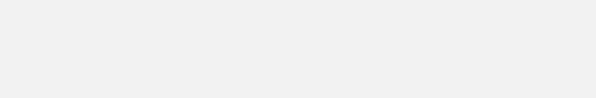 Firma Representante legal del ProponenteNombre:Documento de Identidad:Anexo 5 - Formato de presentación – Requisitos habilitantesProceso de Contratación [Insertar información]Experiencia del proponenteTotal cuantía:__________________________________________Firma del ProponenteNombre: [Insertar información]Documento de Identidad: [Insertar información]Anexo 6 - Formato de presentación – Oferta técnicaProceso de Contratación [Insertar información]Experiencia del proponenteTotal cuantía:Anexo 7 - Formato de presentación – Oferta económica–Entregar en sobre cerrado y sellado por separado–Proceso de Contratación [Insertar información][Nombre del representante legal o de la persona natural Proponente], identificado como aparece al pie de mi firma, [obrando en mi propio nombre o en mi calidad de representante legal de] [nombre del Proponente], manifiesto que el valor total de la propuesta es por la suma de [valor de la propuesta en letras] [valor de la propuesta en números]. Valor que incluye todos los gastos e impuestos a que haya lugar.Dicho valor obedece a los siguientes conceptos, en los cuales se relacionan todos los costos, gastos y valores que conforman la consultoría a realizar: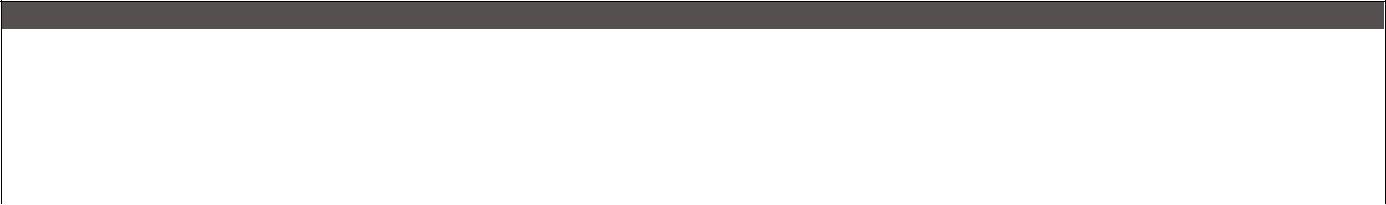 Propuesta económicaFirma Representante legal del ProponenteNombre:Documento de Identidad:I. Introducción..............................................................................................................................................I. Introducción..............................................................................................................................................I. Introducción..............................................................................................................................................3II. Aspectos Generales................................................................................................................................II. Aspectos Generales................................................................................................................................II. Aspectos Generales................................................................................................................................3A.Invitación a las veedurías ciudadanas................................................................................................Invitación a las veedurías ciudadanas................................................................................................3B.Compromiso anticorrupción................................................................................................................Compromiso anticorrupción................................................................................................................3C.Costos derivados de participar en el Proceso de Contratación.........................................................Costos derivados de participar en el Proceso de Contratación.........................................................4D.Comunicaciones.................................................................................................................................Comunicaciones.................................................................................................................................4E.Idioma.................................................................................................................................................Idioma.................................................................................................................................................4F.Legalización de documentos otorgados en el exterior.......................................................................Legalización de documentos otorgados en el exterior.......................................................................5G.Conversión de monedas.....................................................................................................................Conversión de monedas.....................................................................................................................5III. Definiciones............................................................................................................................................III. Definiciones............................................................................................................................................III. Definiciones............................................................................................................................................5IV. Descripción del servicio............................................................................................................IV. Descripción del servicio............................................................................................................IV. Descripción del servicio............................................................................................................6A.Clasificador de Bienes y Servicios de Naciones Unidas (UNSPSC).................................................Clasificador de Bienes y Servicios de Naciones Unidas (UNSPSC).................................................6B.Valor estimado del Contrato...............................................................................................................Valor estimado del Contrato...............................................................................................................7C.Forma de pago...................................................................................................................................Forma de pago...................................................................................................................................7D.Equipo de trabajo................................................................................................................................Equipo de trabajo................................................................................................................................8E.Plazo de ejecución del Contrato.........................................................................................................Plazo de ejecución del Contrato.........................................................................................................8F.Lugar de ejecución del Contrato.........................................................................................................Lugar de ejecución del Contrato.........................................................................................................8V. Requisitos Habilitantes..........................................................................................................................V. Requisitos Habilitantes..........................................................................................................................V. Requisitos Habilitantes..........................................................................................................................8A.Capacidad Jurídica.............................................................................................................................Capacidad Jurídica.............................................................................................................................8B.Experiencia.........................................................................................................................................Experiencia.........................................................................................................................................9C.Capacidad Financiera.........................................................................................................................Capacidad Financiera.........................................................................................................................9D.Capacidad Organizacional...............................................................................................................Capacidad Organizacional...............................................................................................................10VI. Evaluación de la Oferta y adjudicación.............................................................................................VI. Evaluación de la Oferta y adjudicación.............................................................................................VI. Evaluación de la Oferta y adjudicación.............................................................................................10VII. Oferta…………………………………………………………………………………………………………..VII. Oferta…………………………………………………………………………………………………………......................................................................................................................................................14A.Presentación.....................................................................................................................................Presentación.....................................................................................................................................14Tabla 1 - DefinicionesTabla 1 - DefinicionesDefinicionesDefinicionesDefinicionesDefinicionesDefinicionesDefinicionesAdjudicaciónEs la decisión final de [Nombre de la Entidad Estatal], expedida por medio de un acto administrativo, que determina el adjudicatario del presente Proceso de Contratación.Es la decisión final de [Nombre de la Entidad Estatal], expedida por medio de un acto administrativo, que determina el adjudicatario del presente Proceso de Contratación.AdjudicaciónEs la decisión final de [Nombre de la Entidad Estatal], expedida por medio de un acto administrativo, que determina el adjudicatario del presente Proceso de Contratación.Es la decisión final de [Nombre de la Entidad Estatal], expedida por medio de un acto administrativo, que determina el adjudicatario del presente Proceso de Contratación.AdjudicaciónEs la decisión final de [Nombre de la Entidad Estatal], expedida por medio de un acto administrativo, que determina el adjudicatario del presente Proceso de Contratación.Es la decisión final de [Nombre de la Entidad Estatal], expedida por medio de un acto administrativo, que determina el adjudicatario del presente Proceso de Contratación.AnexoEs el conjunto de formatos y documentos que se adjuntan al presente Pliego de Condiciones y que hacen parte integral del mismo.Es el conjunto de formatos y documentos que se adjuntan al presente Pliego de Condiciones y que hacen parte integral del mismo.AnexoEs el conjunto de formatos y documentos que se adjuntan al presente Pliego de Condiciones y que hacen parte integral del mismo.Es el conjunto de formatos y documentos que se adjuntan al presente Pliego de Condiciones y que hacen parte integral del mismo.Conflicto de interésSon las circunstancias que el interesado o Proponente dará a conocer a la Entidad Estatal y que considera puede tener incidencia en la imparcialidad con la que se debe adoptar las decisiones en el curso del proceso.Son las circunstancias que el interesado o Proponente dará a conocer a la Entidad Estatal y que considera puede tener incidencia en la imparcialidad con la que se debe adoptar las decisiones en el curso del proceso.Son las circunstancias que el interesado o Proponente dará a conocer a la Entidad Estatal y que considera puede tener incidencia en la imparcialidad con la que se debe adoptar las decisiones en el curso del proceso.ContratistaEs el Proponente que resulte adjudicatario y suscriba el Contrato objeto del presente Proceso de Contratación.Es el Proponente que resulte adjudicatario y suscriba el Contrato objeto del presente Proceso de Contratación.ContratistaEs el Proponente que resulte adjudicatario y suscriba el Contrato objeto del presente Proceso de Contratación.Es el Proponente que resulte adjudicatario y suscriba el Contrato objeto del presente Proceso de Contratación.ContratoEs el negocio jurídico que se suscribirá entre [Nombre de la Entidad Estatal] y el adjudicatario, por medio del cual se imponen a las partes obligaciones.Es el negocio jurídico que se suscribirá entre [Nombre de la Entidad Estatal] y el adjudicatario, por medio del cual se imponen a las partes obligaciones.ContratoEs el negocio jurídico que se suscribirá entre [Nombre de la Entidad Estatal] y el adjudicatario, por medio del cual se imponen a las partes obligaciones.Es el negocio jurídico que se suscribirá entre [Nombre de la Entidad Estatal] y el adjudicatario, por medio del cual se imponen a las partes obligaciones.DefinicionesDefinicionesrecíprocas y se conceden derechos correlativos que instrumentan la relaciónrecíprocas y se conceden derechos correlativos que instrumentan la relacióncontractual  que  se  busca  establecer  a  través  del  presente  Proceso  decontractual  que  se  busca  establecer  a  través  del  presente  Proceso  deContratación.Contratación.Contrato principalContrato principalEs el contrato objeto del servicio de consultoría Es el contrato objeto del servicio de consultoría OfertaEs  la  propuesta  presentada  a  [Nombre  de  la  Entidad  Estatal]  por  losinteresados  en  ser  el  Contratista  del  Proceso  de  Contratación  objeto  del presente Pliego de Condiciones.Es  la  propuesta  presentada  a  [Nombre  de  la  Entidad  Estatal]  por  losinteresados  en  ser  el  Contratista  del  Proceso  de  Contratación  objeto  del presente Pliego de Condiciones.Es  la  propuesta  presentada  a  [Nombre  de  la  Entidad  Estatal]  por  losinteresados  en  ser  el  Contratista  del  Proceso  de  Contratación  objeto  del presente Pliego de Condiciones.Es  la  propuesta  presentada  a  [Nombre  de  la  Entidad  Estatal]  por  losinteresados  en  ser  el  Contratista  del  Proceso  de  Contratación  objeto  del presente Pliego de Condiciones.Es  la  propuesta  presentada  a  [Nombre  de  la  Entidad  Estatal]  por  losinteresados  en  ser  el  Contratista  del  Proceso  de  Contratación  objeto  del presente Pliego de Condiciones.Es  la  propuesta  presentada  a  [Nombre  de  la  Entidad  Estatal]  por  losinteresados  en  ser  el  Contratista  del  Proceso  de  Contratación  objeto  del presente Pliego de Condiciones.Pliego de condicionesPliego de condicionesPliego de condicionesEs  el  conjunto  de  normas  que  rigen  el  proceso  de  selección  y el  futuroEs  el  conjunto  de  normas  que  rigen  el  proceso  de  selección  y el  futuroContrato,  en  los  que  se  señalan  las  condiciones  objetivas,  plazos  yContrato,  en  los  que  se  señalan  las  condiciones  objetivas,  plazos  yprocedimientos  dentro  de  los  cuales  los  Proponentes  deben  formular  suprocedimientos  dentro  de  los  cuales  los  Proponentes  deben  formular  suOferta para participar en el Proceso de Contratación del Contratista y tener laOferta para participar en el Proceso de Contratación del Contratista y tener laposibilidad de obtener la calidad de adjudicatario del presente Proceso deposibilidad de obtener la calidad de adjudicatario del presente Proceso deContratación.Contratación.PrimerordendeEs la posición que ocupa el Proponente que, una vez habilitado, obtiene elEs la posición que ocupa el Proponente que, una vez habilitado, obtiene elelegibilidadelegibilidadpuntaje más alto luego de efectuarse la evaluación prevista en el presentepuntaje más alto luego de efectuarse la evaluación prevista en el presentePliego de Condiciones.Pliego de Condiciones.ProponenteProponenteEs la persona natural o jurídica o el grupo de personas jurídicas y/o naturales,Es la persona natural o jurídica o el grupo de personas jurídicas y/o naturales,nacionales  o  extranjeras,  asociadas  entre  sí  mediante  las  figuras  denacionales  o  extranjeras,  asociadas  entre  sí  mediante  las  figuras  deconsorcio, unión temporal o promesa de sociedad futura que presenta unaconsorcio, unión temporal o promesa de sociedad futura que presenta unaOferta para participar en el Proceso de Contratación.Oferta para participar en el Proceso de Contratación.RequerimientosRequerimientosEs  el  documento  adjunto  al  pliego  de  condiciones  que  contiene  las descripciones,  condiciones  y características  generales  y específicas  del servicio de consultoría a ejecutar y hacen parte integrante del presente proceso de selección.Es  el  documento  adjunto  al  pliego  de  condiciones  que  contiene  las descripciones,  condiciones  y características  generales  y específicas  del servicio de consultoría a ejecutar y hacen parte integrante del presente proceso de selección.técnicosEs  el  documento  adjunto  al  pliego  de  condiciones  que  contiene  las descripciones,  condiciones  y características  generales  y específicas  del servicio de consultoría a ejecutar y hacen parte integrante del presente proceso de selección.Es  el  documento  adjunto  al  pliego  de  condiciones  que  contiene  las descripciones,  condiciones  y características  generales  y específicas  del servicio de consultoría a ejecutar y hacen parte integrante del presente proceso de selección.Es  el  documento  adjunto  al  pliego  de  condiciones  que  contiene  las descripciones,  condiciones  y características  generales  y específicas  del servicio de consultoría a ejecutar y hacen parte integrante del presente proceso de selección.Es  el  documento  adjunto  al  pliego  de  condiciones  que  contiene  las descripciones,  condiciones  y características  generales  y específicas  del servicio de consultoría a ejecutar y hacen parte integrante del presente proceso de selección.Es  el  documento  adjunto  al  pliego  de  condiciones  que  contiene  las descripciones,  condiciones  y características  generales  y específicas  del servicio de consultoría a ejecutar y hacen parte integrante del presente proceso de selección.Es  el  documento  adjunto  al  pliego  de  condiciones  que  contiene  las descripciones,  condiciones  y características  generales  y específicas  del servicio de consultoría a ejecutar y hacen parte integrante del presente proceso de selección.Clasificación UNSPSCDescripciónClasificación UNSPSCDescripción[Incluir Código][Incluir Código][Incluir descripción]Pago númeroHitoPorcentaje del pagoValor del pagoPago númeroHitoPorcentaje del pagoValor del pago[Incluir número del[Incluir número del[Incluir número del[Incluir hito previsto[Incluir el porcentaje del[Incluir el valor del pagopago]pago]pago]para realizar el pago]pago a realizar]a realizar]Código del Clasificador de Bienes y ServiciosCuantía – SMMLV[Incluir  códigos  del  Clasificador  de  bienes  y[Incluir la cuantía requerida para la experiencia]servicios a tercer nivel]Código del Clasificador de Bienes y ServiciosCuantía - SMMLV[Incluir  códigos  del  Clasificador  de  bienes  y[Incluir la cuantía requerida para la experiencia]servicios a tercer nivel]IndicadorÍndice requeridoIndicadorÍndice requeridoÍndice de LiquidezÍndice de LiquidezMayor o igual a [incluir el índice]Mayor o igual a [incluir el índice]Índice de EndeudamientoÍndice de EndeudamientoMenor o igual a [incluir el índice]Menor o igual a [incluir el índice]Razón de Cobertura de InteresesRazón de Cobertura de InteresesMayor o igual a [incluir el índice]Mayor o igual a [incluir el índice]IndicadorÍndice requeridoIndicadorÍndice requeridoRentabilidad sobre el patrimonioRentabilidad sobre el patrimonioMayor o igual a [incluir índice]%Mayor o igual a [incluir índice]%Rentabilidad sobre activosRentabilidad sobre activosMayor o igual a [incluir índice]%Mayor o igual a [incluir índice]%Criterio de EvaluaciónPuntaje[Experiencia del proponente][puntaje][Experiencia del equipo de trabajo][puntaje][Formación académica equipo de trabajo][puntaje][Publicaciones técnicas y científicas del equipo de trabajo][puntaje]Oferta de servicios nacionales[puntaje]Incorporación de componente nacional[puntaje]Total[Puntaje total]Cuantía de la experienciaPuntaje[Incluir rangos necesarios].[El puntaje a otorgar puede ser determinado en una escalaque  permita  puntuar  la  experiencia  en  función  de  unosrangos de experiencia previstos en la primer columna; o, porel contrario, definir que el que más experiencia certifique,obtendrá más puntos, y el puntaje de los demás oferentesserá asignado de forma proporcional][Incluir rangos adicionales si es necesario.][puntaje]16Integrante equipo de trabajoPuntaje[Integrante [identificación del integrante del equipo de[puntaje total] 17trabajo]]Total[Sumatoria puntaje]Tiempo de experienciaPuntaje[Incluir rangos necesarios].[El puntaje a otorgar puede ser determinado en una escalaque permita puntuar la experiencia en función de unos rangosde  experiencia  previstos  en  la  primer  columna;  o,  por  elcontrario,  definir  que  el  que  más  experiencia  certifique,obtendrá más puntos, y el puntaje de los demás oferentes seráasignado de forma proporcional][Incluir rangos adicionales si es necesario][puntaje]Integrante equipo de trabajoPuntaje[Integrante [identificación del integrante del equipo de[puntaje] 19trabajo]]Total[sumatoria puntaje]Nivel de formación académicaPuntaje[Incluir nivel de formación][puntaje][Incluir rangos adicionales si es necesario][puntaje]Integrante equipo de trabajoPuntaje[Incluir rangos necesarios].[El puntaje a otorgar puede ser determinado en una escalaque permita puntuar la incorporación de personal nacionalen función de unos rangos definidos en la primer columna; o,por el contrario, definir que el que más  incorporación depersonal  nacional  certifique,  obtendrá  más  puntos,  y  elpuntaje  de  los  demás  oferentes  será  asignado  de  formaproporcional]AcuerdoEntidad EstatalPresupuesto delExcepción aplicableProceso deComercialincluidaProceso deal Proceso deContrataciónContratación superiorContratacióncubierto por elal valor del AcuerdoAcuerdo ComercialComercialCanadáSí/NoSí/NoSí/NoSí/NoChileSí/NoSí/NoSí/NoSí/NoEstadosSí/NoSí/NoSí/NoSí/NoUnidosSí/NoSí/NoSí/NoSí/NoUnidosEl SalvadorSí/NoSíSí/NoSí/NoGuatemalaSí/NoSíSí/NoSí/NoHondurasSí/NoSíSí/NoSí/NoLiechtensteinSí/NoSí/NoSí/NoSí/NoSuizaSí/NoSí/NoSí/NoSí/NoMéxicoSí/NoSí/NoSí/NoSí/NoUnión EuropeaSí/NoSí/NoSí/NoSí/NoComunidadAndina deSíSíNoSíNacionesN°Clase Fuente Etapa TipoDescripción (Qué Puede Pasar y como puede ocurrir) Consecuencia de la ocurrencia del evento Probabilidad ImpactoValoración del Riesgo Categoría ¿A quién se le Asigna?Tratamiento / Controles a ser  ImplementadosImpacto después del Tratamiento Impacto después del Tratamiento Impacto después del Tratamiento Impacto después del Tratamiento ¿Afecta la Ejecución del Contrato?Persona Responsable por Implementar el Tratamiento Fecha Estimada en que se inicia el Tratamiento Fecha Estimada en que se completa el Tratamiento Monitoreo y revisiónMonitoreo y revisiónN°Clase Fuente Etapa TipoDescripción (Qué Puede Pasar y como puede ocurrir) Consecuencia de la ocurrencia del evento Probabilidad ImpactoValoración del Riesgo Categoría ¿A quién se le Asigna?Tratamiento / Controles a ser  ImplementadosProbabilidad Impacto Valoración del Riesgo Categoría ¿Afecta la Ejecución del Contrato?Persona Responsable por Implementar el Tratamiento Fecha Estimada en que se inicia el Tratamiento Fecha Estimada en que se completa el Tratamiento ¿Cómo se realiza el monitoreo?Periodicidad ¿Cuándo?123SuficienciaVigenciaAmparoSuficienciaVigencia[Identificarnecesarios]Los amparos   [Indicar  la  suficiencia  necesaria  para cada amparo]Los amparos   [Indicar  la  suficiencia  necesaria  para cada amparo][Identificar la vigencia según el amparocorrespondiente]27[Identificar la vigencia según el amparocorrespondiente]27[Identificar la vigencia según el amparocorrespondiente]27[Identificarnecesarios]Los amparos   [Indicar  la  suficiencia  necesaria  para cada amparo]Los amparos   [Indicar  la  suficiencia  necesaria  para cada amparo][Identificar la vigencia según el amparocorrespondiente]27[Identificar la vigencia según el amparocorrespondiente]27[Identificar la vigencia según el amparocorrespondiente]27ActividadActividadFechaLugarPublicación aviso convocatoria públicaPublicación aviso convocatoria públicaPublicación aviso convocatoria públicaPublicación estudios y documentos previosPublicación estudios y documentos previosPublicación estudios y documentos previosPublicación estudios y documentos previosPublicación proyecto de Pliego de CondicionesPublicación proyecto de Pliego de CondicionesPublicación proyecto de Pliego de CondicionesPublicación proyecto de Pliego de CondicionesPlazo para presentar observaciones al proyectoPlazo para presentar observaciones al proyectoPlazo para presentar observaciones al proyectoPlazo para presentar observaciones al proyectoPlazo para presentar observaciones al proyectode Pliego de Condiciones28de Pliego de Condiciones28de Pliego de Condiciones28Respuesta  a  observaciones  y  sugerencias  alRespuesta  a  observaciones  y  sugerencias  alRespuesta  a  observaciones  y  sugerencias  alRespuesta  a  observaciones  y  sugerencias  alRespuesta  a  observaciones  y  sugerencias  alproyecto de Pliego de Condicionesproyecto de Pliego de Condicionesproyecto de Pliego de CondicionesExpedición acto administrativo de apertura delExpedición acto administrativo de apertura delExpedición acto administrativo de apertura delExpedición acto administrativo de apertura delExpedición acto administrativo de apertura delproceso de selecciónproceso de selecciónPublicación pliego de Condiciones definitivoPublicación pliego de Condiciones definitivoPublicación pliego de Condiciones definitivoPublicación pliego de Condiciones definitivoPresentación  de  observaciones  al  Pliego  dePresentación  de  observaciones  al  Pliego  dePresentación  de  observaciones  al  Pliego  dePresentación  de  observaciones  al  Pliego  dePresentación  de  observaciones  al  Pliego  deCondicionesRespuesta    observaciones    al    Pliego    deRespuesta    observaciones    al    Pliego    deRespuesta    observaciones    al    Pliego    deRespuesta    observaciones    al    Pliego    deRespuesta    observaciones    al    Pliego    deCondicionesPlazo máximo para la expedición de AdendasPlazo máximo para la expedición de AdendasPlazo máximo para la expedición de AdendasPlazo máximo para la expedición de AdendasPresentación de Ofertas29Presentación de Ofertas29Presentación de Ofertas29Informe de presentación de OfertasInforme de presentación de OfertasInforme de presentación de OfertasPublicación  del  informe  de  evaluación  de  lasPublicación  del  informe  de  evaluación  de  lasPublicación  del  informe  de  evaluación  de  lasPublicación  del  informe  de  evaluación  de  lasPublicación  del  informe  de  evaluación  de  lasOfertas y orden de elegibilidadOfertas y orden de elegibilidadOfertas y orden de elegibilidadPresentación  de  observaciones  al  informe  dePresentación  de  observaciones  al  informe  dePresentación  de  observaciones  al  informe  dePresentación  de  observaciones  al  informe  dePresentación  de  observaciones  al  informe  deevaluación de las Ofertas30evaluación de las Ofertas30evaluación de las Ofertas30Negociación   Entidad   Estatal   –   OferenteNegociación   Entidad   Estatal   –   OferenteNegociación   Entidad   Estatal   –   OferenteNegociación   Entidad   Estatal   –   OferenteNegociación   Entidad   Estatal   –   Oferentecalificado en primer lugarcalificado en primer lugarcalificado en primer lugarNegociación   Entidad   Estatal   –   OferenteNegociación   Entidad   Estatal   –   OferenteNegociación   Entidad   Estatal   –   OferenteNegociación   Entidad   Estatal   –   OferenteNegociación   Entidad   Estatal   –   Oferentecalificado en segundo lugarcalificado en segundo lugarcalificado en segundo lugarPublicación acto administrativo de AdjudicaciónPublicación acto administrativo de AdjudicaciónPublicación acto administrativo de AdjudicaciónPublicación acto administrativo de AdjudicaciónPublicación acto administrativo de Adjudicacióno declaratoria de desiertoo declaratoria de desiertoo declaratoria de desiertoFirma del ContratoFirma del ContratoEntrega de garantíasEntrega de garantíasAprobación de garantíasAprobación de garantíasRegistro presupuestalRegistro presupuestalPublicación en el SECOPPublicación en el SECOPPublicación en el SECOPCumplimientoderequisitosparaelperfeccionamiento,   ejecución   y   pago   delperfeccionamiento,   ejecución   y   pago   delperfeccionamiento,   ejecución   y   pago   delperfeccionamiento,   ejecución   y   pago   delperfeccionamiento,   ejecución   y   pago   delContratoPersona de contacto[Nombre]Persona de contacto[Nombre]Dirección[Dirección de la compañía]Teléfono[Teléfono de laCelularCelularTeléfono[Teléfono de laCelularCelularTeléfonocompañía]CelularCelularcompañía]e-mail[Dirección de correo electrónico de la compañía][Dirección de correo electrónico de la compañía][Dirección de correo electrónico de la compañía][Dirección de correo electrónico de la compañía][Dirección de correo electrónico de la compañía][Dirección de correo electrónico de la compañía]IndicadorÍndice del ProponenteIndicadorÍndice del ProponenteContratoContratistaObjetoClasificador deCuantía[Informaciónbienes yadicional]servicios1nContratoContratoContratistaContratistaContratistaObjetoClasificador deClasificador deClasificador deCuantíaCuantía[Información[Información[Informaciónbienes ybienes yadicional]adicional]serviciosservicios1nnExperiencia del equipo de trabajoExperiencia del equipo de trabajoExperiencia del equipo de trabajoExperiencia del equipo de trabajoExperiencia del equipo de trabajoExperiencia del equipo de trabajoExperiencia del equipo de trabajoExperiencia del equipo de trabajoProceso de Contratación [Insertar información]Proceso de Contratación [Insertar información]Proceso de Contratación [Insertar información]Proceso de Contratación [Insertar información]Proceso de Contratación [Insertar información]Proceso de Contratación [Insertar información]Proceso de Contratación [Insertar información]Proceso de Contratación [Insertar información]Proceso de Contratación [Insertar información]Proceso de Contratación [Insertar información]ContratoContratoMiembrodelContratistaContratistaObjetoObjetoClasificadorClasificadorClasificadordeTiempoTiempode[Información[Información[Información[Informaciónequipodebienesbienesyvinculaciónvinculaciónadicional]adicional]adicional]adicional]trabajoserviciosservicios1nnÍtemDescripciónValor1nSubtotalIvaValor total oferta